Publicado en Barcelona el 28/08/2017 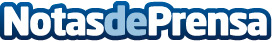 FARO® presenta el Laser Scanner FocusS 70 Amplía y consolida la línea de escáneres laser FocusDatos de contacto:Mar BorqueDirectora932411819Nota de prensa publicada en: https://www.notasdeprensa.es/faro-presenta-el-laser-scanner-focuss-70 Categorias: Automovilismo Hardware E-Commerce Software Industria Automotriz Construcción y Materiales http://www.notasdeprensa.es